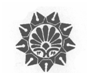 دانشگاه تفرش( دانشکده مهندسی برق)دانشجویان کارشناسی ارشد- الکترونیک قدرت و ماشین های الکتریکی          نام و نام خانوادگی :                             2-سال تولد :3-وضعیت تاهل : مجرد             متاهل                       4-رشته تحصیلی دبیرستان:                   5- معدل کتبی دیپلم :6- گرایش دوره کارشناسی :                                     7- معدل کل دوره کارشناسی :8- عنوان  پروژه کارشناسی :                         9- دانشگاه اخذ مدرک کارشناسی :      10- سال شروع و اتمام  دوره کارشناسی :11- نوع دوره : کارشناسی پیوسته       کارشناسی نا پیوسته         (در صورت کارشناسی نا پیوسته  گرایش دوره  کاردانی) 12- معدل کل دوره کاردانی:             13- دانشگاه یا موسسه دوره کاردانی :   14- سال شروع و اتمام  دوره کاردانی :15-نمرات دروس زیر را بنویسید (اگر نگذرانده اید خط تیره قرار دهید  )16- آیا تا کنون مقاله علمی به چاپ رسانیده اید ؟ عنوان و محل چاپ17- میزان آشنایی با نرم افزار های زیر را بنویسید ؟         -pspice   :                         matlab- :	                 زبان برنامه نویسی :       18- میزان تسلط به زبان انگلیسی :درس نمرهدرسنمرهدرسنمره الکترونیک صنعتی بررسی 2(تحلیل 2)ماشین 3